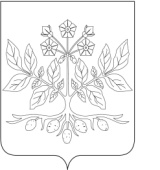         АДМИНИСТРАЦИЯ ДЖУМАЙЛОВСКОГО СЕЛЬСКОГО ПОСЕЛЕНИЯ КАЛИНИНСКОГО РАЙОНА                                    РАСПОРЯЖЕНИЕ       от 22.10.2020                                                                           № 68-рх. ДжумайловкаО назначении ответственного по контролю за состоянием подмостовых пространств, гидротехнических и перегораживающих сооружений, автомобильных и водопропускных труб, расположенных на территории  Джумайловского сельского поселения Калининского районаВ  целях исполнения пункта 12.2 решения Комиссии по предупреждению чрезвычайных ситуаций и обеспечению пожарной безопасности муниципального образования Калининский район                      от 22 октября 202020 года № 6:	1. Назначить сотрудника общего отдела администрации Джумайловского сельского поселения Калининского района Рубцова С.В. ответственным по контролю за состоянием подмостовых пространств, гидротехнических и перегораживающих  сооружений, автомобильных и водопропускных труб, расположенных на территории  Джумайловского сельского поселения Калининского района.	2. Контроль за выполнением настоящего распоряжения  оставляю         за собой.3. Распоряжение вступает в силу со дня его подписания.Глава Джумайловского сельского поселенияКалининского района                                                                         О.И. Горбань2ЛИСТ СОГЛАСОВАНИЯпроекта распоряжения администрации Джумайловского сельского поселения2ЛИСТ СОГЛАСОВАНИЯпроекта распоряжения администрации Джумайловского сельского поселения2ЛИСТ СОГЛАСОВАНИЯпроекта распоряжения администрации Джумайловского сельского поселения2ЛИСТ СОГЛАСОВАНИЯпроекта распоряжения администрации Джумайловского сельского поселения2ЛИСТ СОГЛАСОВАНИЯпроекта распоряжения администрации Джумайловского сельского поселения2ЛИСТ СОГЛАСОВАНИЯпроекта распоряжения администрации Джумайловского сельского поселения2ЛИСТ СОГЛАСОВАНИЯпроекта распоряжения администрации Джумайловского сельского поселенияКалининского района от№«О назначении ответственного по контролю за состоянием подмостовых пространств, гидротехнических и перегораживающих сооружений, автомобильных и водопропускных труб, расположенных на территории  Джумайловского сельского поселения Калининского района»«О назначении ответственного по контролю за состоянием подмостовых пространств, гидротехнических и перегораживающих сооружений, автомобильных и водопропускных труб, расположенных на территории  Джумайловского сельского поселения Калининского района»«О назначении ответственного по контролю за состоянием подмостовых пространств, гидротехнических и перегораживающих сооружений, автомобильных и водопропускных труб, расположенных на территории  Джумайловского сельского поселения Калининского района»«О назначении ответственного по контролю за состоянием подмостовых пространств, гидротехнических и перегораживающих сооружений, автомобильных и водопропускных труб, расположенных на территории  Джумайловского сельского поселения Калининского района»«О назначении ответственного по контролю за состоянием подмостовых пространств, гидротехнических и перегораживающих сооружений, автомобильных и водопропускных труб, расположенных на территории  Джумайловского сельского поселения Калининского района»«О назначении ответственного по контролю за состоянием подмостовых пространств, гидротехнических и перегораживающих сооружений, автомобильных и водопропускных труб, расположенных на территории  Джумайловского сельского поселения Калининского района»«О назначении ответственного по контролю за состоянием подмостовых пространств, гидротехнических и перегораживающих сооружений, автомобильных и водопропускных труб, расположенных на территории  Джумайловского сельского поселения Калининского района»Проект подготовлен и внесен:Общим отделом администрации Джумайловского сельского поселения Калининского района начальник отделаПроект подготовлен и внесен:Общим отделом администрации Джумайловского сельского поселения Калининского района начальник отдела        Е.В. Бабиева        Е.В. БабиеваПроект согласован:Проект согласован:Общим отделом администрацииДжумайловского сельскогопоселения Калининского района главный специалистОбщим отделом администрацииДжумайловского сельскогопоселения Калининского района главный специалист         А.Н. Нестерова         А.Н. Нестерова